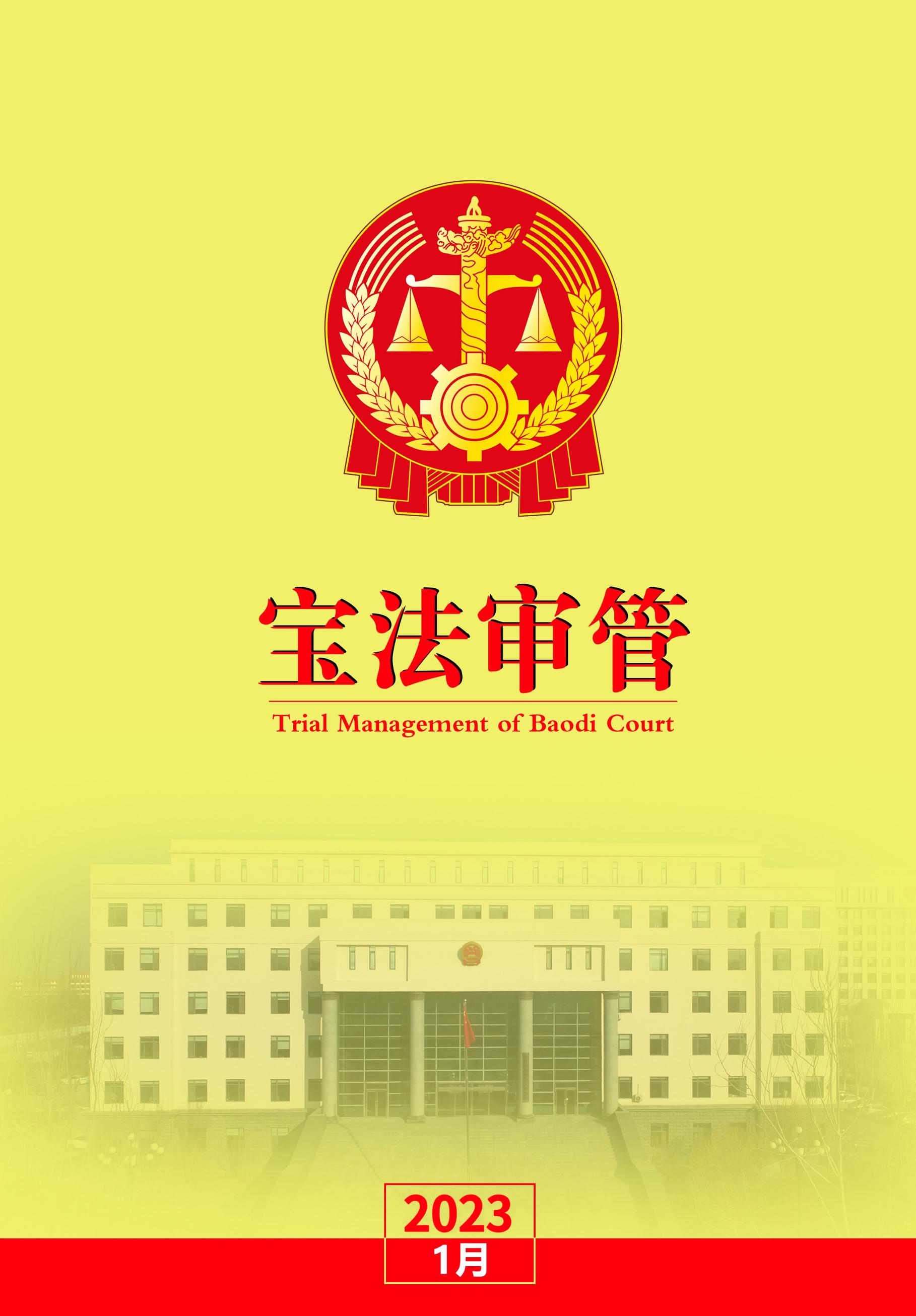 目录审判执行工作运行态势收案情况结案情况结案率情况结收案比情况法官收结案及结案率情况  审判质效分析公正指标情况   一审陪审率  发改及发改率小额诉讼适用率效率指标情况一审简易程序适用率当庭裁判率平均审理天数平均执行天数效果指标情况一审服判息诉率调解率撤诉率执行指标情况实际执行率执行标的到位率调解案件申请执行率终本合格率终本率其他执行指标院庭长办案情况庭审直播情况长期未结案件一、审判执行工作运行态势2023年1月，我院收案1809件，同比上升69.38%；结案749件， 同比上升37.94%；结案率20.56%，同比上升3.84个百分点。1.收案情况2023年1月，我院新收案件1809件，同比上升69.38%，新收案件数在全市法院排名第8名。其中刑事新收49件，占2.71%（同比: +157.89%），民事新收1076件，占59.48%（同比: +123.70%），行政新收18件，占1.00%（同比: +125.00%），执行新收663件，占36.65%（同比: +18.39%）。各业务部门具体收案情况如下：2.结案情况2023年1月，我院结案749件，同比上升37.94%，在天津市所有法院中排名第10名。其中刑事结案59件，占7.88%（同比：+353.85%）,民事结案495件，占66.09%（同比：+21.03%）,行政结案6件，占0.80%（同比：+200.00%）,执行结案187件，占24.97%（同比：+58.47%）。各业务部门具体结案情况如下：3.结案率情况2023年1月，我院结案率为20.56%，同比上升3.84个百分点，在天津市所有法院中排名第9名。各业务部门具体结案率情况如下：4.结收案比2023年1月，我院结收案比为41.40%，同比下降9.44个百分点，在天津市所有法院中排名第11名。各业务部门具体结收案比情况如下：5.法官收结案及结案率情况   2023年1月,全院法官人均结案22件，各业务部门承办案件法官具体收、结案及结案率情况如下：二．审判质效分析（一）公正指标情况1.一审陪审率2023年1月，我院一审陪审率75.86%，比去年同期下降16.73个百分点，位于全市法院第6名。各业务部门具体一审陪审率情况如下：2.发改及发改率2023年1月，我院被改判发回重审率为1.10%，比去年同期上升0.61个百分点，位于全市第12名。各业务部门具体发改及发改率情况如下：3.小额诉讼适用率2023年1月，我院小额诉讼适用率为7.52%，比去年同期下降12.33个百分点，在全市法院排名第4名。各业务部门具体小额诉讼适用率情况如下：（二）效率指标情况1.一审简易程序适用率2023年1月，我院一审简易程序适用率为90.6%，比去年同期下降2.26个百分点。各业务部门具体一审简易程序适用率情况如下：2.当庭裁判率2023年1月，我院当庭裁判率为94.39%，比去年同期下降0.63个百分点，在全市法院中排名第10名。各业务部门具体当庭裁判率情况如下：3.平均审理天数2023年1月，我院平均审理天数为33.67天，与去年同期相比减少3.29天，在全市法院中排名第5名。各业务部门具体平均审理天数情况如下：4.平均执行天数2023年1月，我院平均执行天数为60.65天，比去年同期增加7.4天，在全市法院中排名第14名。民三庭、执行局具体平均执行天数情况如下：（三）效果指标情况1.一审服判息诉率2023年1月，我院一审服判息诉率为85.53%，比去年同期上升12.43个百分点，在全市法院中排名第4名。2.调解率2023年1月，我院调解率为13.69，比去年同期上升2.75个百分点，在全市法院中排名第9名。	3.撤诉率2023年1月，我院撤诉率为28.57%，比去年同期下降4.13个百分点，在全市法院中排名第12名。（四）执行指标情况   1.实际执行率2023年1月，我院实际执行率为69.78%，比去年同期下降0.41个百分点，在全市法院中排名第4名。2.执行标的到位率2023年1月，我院执行标的到位率为71.38%，比去年同期水平上升10.63个百分点，在全市法院中排名第5名。3.调解案件申请执行率2023年1月，我院调解案件申请执行率为171.76%，比去年同期上升47个百分点，在全市法院中排名第15名。4.终本合格率2023年1月，我院终本合格率为100%，与去年同期持平。5.终本率2023年1月，我院执行终本率为1.89%，比去年同期水平高0.37个百分点。 其他执行指标(以上执行指标数据来自于人民法院执行指挥中心综合管理平台)院庭长办案情况2023年1月共有院庭长参与案件1396件。其中在办承办数949件，占67.98%（同比: -1.25%），在办参审数84件，占6.02%（同比: -24.32%），已结承办数336件，占24.07%（同比: +62.32%），已结参审数27件，占1.93%（同比: -3.57%）。四、庭审直播情况长期未结案件截止到2023.01.31，天津市宝坻区人民法院共有一般长期未结(不含执行、破产)案件131件。其中半年未结59件，占45.04%（同比: +68.57%）， 九个月未结24件，占18.32%（同比: +71.43%），一年未结39件，占29.77%（同比: +457.14%）， 一年半未结7件，占5.34%（同比: +250.00%）， 两年未结1件，占0.76%， 两年半未结1件，占0.76%。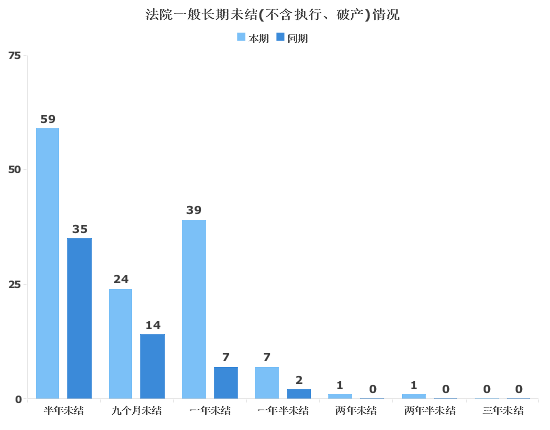 各业务部门未结案情况如下：注：本通报数据来自于天津市法院案件信息管理系统、天津法院应用数据平台和人民法院执行指挥中心综合管理平台，统计时间范围为2023年1月1日-2023年1月31日。按照市高院统计口径，自2021年12月1日起，执保、执恢案件不纳入统计范围，本通报中全院整体收、结案等情况，均未计算执保、执恢案件，执行法官办案情况数据，包含执保、执恢案件。部门收案数（件）去年同期收案（件）同期对比刑 庭4718161.11%民一庭20810990.83%民二庭13411417.54%民三庭11081275.00%行政庭372176.19%立案庭1408172.84%执行局65755717.95%林亭口法庭8611681.82%大口屯法庭11127311.11%史各庄法庭9843127.91%方家庄法庭6225148.00%大白庄法庭723794.59%大钟庄法庭4717176.47%总计1809106869.38%部门结案数（件）去年同期结案（件）同期对比刑 庭5813346.15%民一庭8092-13.04%民二庭88818.64%民三庭17170.00%行政庭188125.00%立案庭88120-26.67%执行局18210475.00%林亭口法庭9728.57%大口屯法庭6317270.59%史各庄法庭4820140.00%方家庄法庭483826.32%大白庄法庭261662.50%大钟庄法庭2410140.00%总计74954337.94%部门结案率去年同期结案率同期对比刑 庭56.86%17.11%39.75%方家庄法庭35.82%38.78%-2.96%立案庭33.08%35.19%-2.11%大钟庄法庭29.27%17.86%11.41%大口屯法庭28.38%20.73%7.65%民二庭22.74%23.41%-0.67%民一庭22.54%25.07%-2.53%史各庄法庭18.25%11.9%6.35%大白庄法庭17.93%15.24%2.69%行政庭15.0%11.43%3.57%执行局13.77%7.18%6.59%民三庭13.71%42.5%-28.79%林亭口法庭7.44%14.29%-6.85%总计20.56%16.72%3.84%部门结收案比去年同期数据同期对比刑 庭123.40%72.22%51.18%方家庄法庭77.42%152.0%-74.58%民二庭65.67%71.05%-5.38%立案庭62.86%148.15%-85.29%大口屯法庭56.76%62.96%-6.20%大钟庄法庭51.06%58.82%-7.76%史各庄法庭48.98%46.51%2.47%行政庭48.65%38.1%10.55%民一庭38.46%84.4%-45.94%大白庄法庭36.11%43.24%-7.13%执行局27.7%18.67%9.03%民三庭15.45%212.5%-197.05%林亭口法庭10.47%63.64%-53.17%总计41.40%50.84%-9.44%刑庭刑庭刑庭刑庭刑庭刑庭姓名旧存数新收数结案数结案率高会山1181473.68%杨素琴1071164.71%刘玉新1181157.89%孙俊颖510853.33%马宏图20150.00%刘流37440.00%刘旭鹏77535.71%民一庭民一庭民一庭民一庭民一庭民一庭姓名旧存数新收数结案数结案率郝志军29252037.04%杨志强03133.33%李阳24281223.08%刘强1427921.95%孙文龙019421.05%杨旭东2223920.00%李会民22281020.00%牛江涛1627716.28%高满1928714.89%民二庭民二庭民二庭民二庭民二庭民二庭姓名旧存数新收数结案数结案率尹作祥34191630.19%徐祥玲34191426.42%齐良伟28181226.09%于德新31171020.83%杨旭凯2915818.18%王渊1818513.89%刘辉69213.33%赵洪磊381958.77%民三庭民三庭民三庭民三庭民三庭民三庭姓名旧存数新收数结案数结案率王欢60466.67%倪贵元114533.33%李晨明29321626.23%肖强12321022.73%屈雅梅28321321.67%执行局执行局执行局执行局执行局执行局姓名旧存数新收数结案数结案率董海明77455444.26%贾玉顺2731925.33%赵永69973621.69%张志新691244020.73%岳新琼93862815.64%赵栢力107992914.08%韩永秀015213.33%杨继伟87982010.81%刘建芳92221210.53%吴晗06868.82%薛居敏10098178.59%刘宏海8882137.65%行政庭行政庭行政庭行政庭行政庭行政庭姓名旧存数新收数结案数结案率赵洪英1412519.23%高瑞东3010615.00%张万江3915712.96%立案庭立案庭立案庭立案庭立案庭立案庭姓名旧存数新收数结案数结案率张凤霞044100.00%张贺15222875.68%陈希27201531.91%王文海43228.57%刘建宝24151128.21%李俊玲1421925.71%汪忆静40125.00%杨茂兴821620.69%张德2618920.45%王军019210.53%林亭口法庭林亭口法庭林亭口法庭林亭口法庭林亭口法庭林亭口法庭姓名旧存数新收数结案数结案率刘建军1322617.14%李泽阳154158.93%杨建军182312.44%大口屯法庭大口屯法庭大口屯法庭大口屯法庭大口屯法庭大口屯法庭姓名旧存数新收数结案数结案率裴悦杰33313148.44%高杨28321931.67%戴英军42221421.88%高振雷122600.00%史各庄法庭史各庄法庭史各庄法庭史各庄法庭史各庄法庭史各庄法庭姓名旧存数新收数结案数结案率马洪涛71252728.13%郭东生47261419.18%常锁苓2023613.95%李彬402457.81%方家庄法庭方家庄法庭方家庄法庭方家庄法庭方家庄法庭方家庄法庭姓名旧存数新收数结案数结案率康学山16221436.84%于振江36241830.00%郭磊01417.14%大白庄法庭大白庄法庭大白庄法庭大白庄法庭大白庄法庭大白庄法庭姓名旧存数新收数结案数结案率郝福龙21221637.21%李杰37241422.95%唐瑞明36261117.74%大钟庄法庭大钟庄法庭大钟庄法庭大钟庄法庭大钟庄法庭大钟庄法庭姓名旧存数新收数结案数结案率王福建20422133.87%曹晓林145315.79%部门 一审陪审率（%）去年同期数据（%）民三庭100100林亭口法庭1000史各庄法庭100100方家庄法庭100100大钟庄法庭100100民一庭80100刑  庭7575民二庭66.67100行政庭0100立案庭0100大口屯法庭00大白庄法庭0100总计75.8692.59各庭一审发改率情况各庭一审发改率情况各庭一审发改率情况部门一审发改率（%）去年同期数据（%）刑  庭00民三庭00行政庭08立案庭00林亭口法庭00大口屯法庭00史各庄法庭00大白庄法庭00大钟庄法庭00民二庭3.031.38方家庄法庭3.080民一庭4.80总计1.10.49部门小额诉讼适用率（%）去年同期数据（%）立案庭21.9557.98民三庭200方家庄法庭14.5813.16大钟庄法庭12.50林亭口法庭11.110大白庄法庭7.6912.5史各庄法庭4.175大口屯法庭3.1723.53总计7.5219.85部门一审简易程序适用率（%）去年同期数据（%）行政庭10083.33大口屯法庭98.41100大白庄法庭96.1593.75方家庄法庭95.8397.37立案庭95.2999.16民一庭91.2595.65民三庭900林亭口法庭88.89100大钟庄法庭87.590史各庄法庭85.4275民二庭85.2396.3刑  庭79.318.33总计90.692.86部门当庭裁判率（%）去年同期数据（%）民一庭100100民二庭100100行政庭1000林亭口法庭100100史各庄法庭100100方家庄法庭100100大白庄法庭100100大口屯法庭98.41100立案庭96.4795.8大钟庄法庭95.83100民三庭90100刑  庭56.923.08总计94.3995.02部门平均审理天数（天）去年同期数据（天）民三庭1480.67刑  庭23.2988.85立案庭27.1230.51林亭口法庭2837.29大口屯法庭28.126.47民一庭30.1141.16大钟庄法庭30.4637民二庭37.1933.26方家庄法庭3831.95大白庄法庭38.9229.69行政庭44.7147.17史各庄法庭60.9451.7总计33.6736.96部门平均执行天数（天）去年同期数据（天）民三庭19.616.29执行局61.7758.23总计60.6553.25部门一审裁判息诉率（%）去年同期数据（%）刑  庭96.55100立案庭95.2997.48史各庄法庭93.75100大口屯法庭93.65100方家庄法庭91.67100民三庭90100林亭口法庭88.89100民一庭83.7594.57民二庭79.5585.19大钟庄法庭79.17100大白庄法庭76.92-475行政庭-35.7183.33总计85.5373.1部门调解率（%）去年同期数据（%）方家庄法庭43.4814.6民二庭22.378.85林亭口法庭18.758.57民三庭100大钟庄法庭106.67大白庄法庭9.612大口屯法庭9.25.29行政庭8.570史各庄法庭7.3210民一庭6.587.84立案庭5.185.59刑  庭017.5总计13.6910.94部门撤诉率（%）去年同期数据（%）民三庭700民一庭46.2514.13大钟庄法庭41.6750方家庄法庭37.523.68林亭口法庭33.3342.86立案庭30.5952.94民二庭27.2730.86史各庄法庭27.0840大白庄法庭23.0843.75大口屯法庭19.0529.41行政庭14.290刑  庭00总计28.5732.7部门件数（件）执行结案数（件）实际执行率（%）去年同期数据（%）执行局12718269.7870.19部门执行标的到位率去年同期数据执行局71.3860.75部门民事、刑事附带民事行政赔偿调解案件执行收案数（件）民事、刑事附带民事行政赔偿调解生效案件数（件）调解案件申请执行率（%）去年同期数据（%）刑  庭0000行政庭14250民三庭331000林亭口法庭55100250大口屯法庭2019105.26433.33立案庭1514107.1468.18民二庭3731119.3591.3史各庄法庭1410140260方家庄法庭2814200150大钟庄法庭157214.29250大白庄法庭288350183.33民一庭5916368.7543.48总计225131171.76124.76基础统计-质效统计基础统计-质效统计基础统计-质效统计基础统计-质效统计基础统计-质效统计基础统计-质效统计基础统计-质效统计案件类型案件数新收旧存已结案件未结案件已结到位金额(万元)执行案件(不含恢复)1,5227877352271,2956,809.37执行案件(含恢复)1,7429138292951,4477,256.02首次执行1,3226576651821,1401,627.34首次执行和恢复执行1,5427837592501,2922,073.99执行实施类1,7359078282901,4457,256.02执行审查类76152--质效考核-首次执行案件质效考核-首次执行案件质效考核-首次执行案件质效考核-首次执行案件质效考核-首次执行案件质效考核-首次执行案件质效考核-首次执行案件质效考核-首次执行案件实结占结案数比例(%)终本占结案数比例(%)实际执结率(%)实际执结率(%)终本率(%)未结率(%)未结率(%)86.2613.7411.8811.881.8986.2386.23实际执行到位率(%)执行完毕率(%)终结率(%)终结率(%)法定期限内结案率(%)结案平均用时(天/件)结案平均用时(天/件)执行完毕案件结案平均用时(天/件)4.169.612.192.1993.9661.7761.7734.64质效考核-恢复执行案件质效考核-恢复执行案件质效考核-恢复执行案件质效考核-恢复执行案件质效考核-其他质效考核-其他质效考核-其他质效考核-其他恢复执行案件执行完毕率(%)终本案件恢复执行平均用时(天/件)终本案件恢复执行平均用时(天/件)恢复执行案件实际执行到位率(%)保全率(%)保全率(%)终本合格率(%)终本合格率(不含恢复)(%)26.36----8.4217.7717.77100100综合管理考核综合管理考核综合管理考核综合管理考核综合管理考核综合管理考核综合管理考核综合管理考核综合管理考核事项受托期
限内办结率
（%）事项受托
平均用时
（天）事项受托
办结占比
（%）督办事项期
限内办结率
（%）执行信访率（案访比）(%)失信名单
撤销率
（‰）案拍比（%）网络查控
措施期限
内发起率
（%）信息录入
差错率
（%）1002.219.01100000.4512.910姓名职务在办承办数（件）在办参审数（件）已结承办数（件）已结参审数（件）结案总数（件）院领导于盛乐院长00000院领导彭继军副院长00000院领导刘少伯副院长00000院领导王洪民专委00000院领导白志远专委00000刑庭马宏图庭长11101民一庭杨志强庭长20101民二庭王文海庭长137213民三庭倪贵元庭长100527立案庭倪克军庭长54235行政庭赵洪英庭长212505执行局董海明庭长61053053方家庄法庭康学山庭长252014216史各庄法庭常锁苓庭长37256410大钟庄法庭高振雷庭长162325大口屯法庭唐瑞明庭长384022大白庄法庭刘辉庭长51011011林亭口法庭曹晓林庭长401101审管办胡艳阳主任00000部门姓名1月直播数直播案件总数院领导于盛乐院领导彭继军院领导刘少伯院领导王洪民院领导白志远刑庭马宏图刑庭高会山刑庭刘玉新刑庭孙俊颖刑庭杨素琴刑庭刘旭鹏刑庭刘流民一庭杨志强民一庭杨旭东民一庭高满民一庭李会民民一庭郝志军民一庭刘强民一庭牛江涛民一庭李阳民一庭孙文龙民二庭刘辉民二庭于德新33民二庭尹作祥民二庭齐良伟民二庭王渊民二庭赵洪磊民二庭徐祥玲民二庭杨旭凯民三庭倪贵元民三庭肖强民三庭李晨明民三庭屈雅梅民三庭王欢行政庭赵洪英行政庭高瑞东行政庭张万江立案庭王文海立案庭张德立案庭杨茂兴立案庭陈希立案庭张贺立案庭李俊玲立案庭张凤霞立案庭汪忆静立案庭王军立案庭刘建宝审管办胡艳阳林亭口法庭杨建军林亭口法庭刘建军林亭口法庭李泽阳大口屯法庭高振雷大口屯法庭戴英军大口屯法庭高杨大口屯法庭裴悦杰史各庄法庭常锁苓史各庄法庭郭东生史各庄法庭李彬史各庄法庭马洪涛方家庄法庭康学山66方家庄法庭于振江33方家庄法庭郭磊大白庄法庭唐瑞明大白庄法庭郝福龙66大白庄法庭李杰大钟庄法庭曹晓林大钟庄法庭王福建半年未结九个月未结一年未结一年半未结两年未结两年半未结总计刑  庭1011003行政庭88100017立案庭002400024民一庭81100111民二庭225621036民三庭0101002方家庄法庭3010004史各庄法庭74120014大钟庄法庭1010002大口屯法庭1311006大白庄法庭7100008林亭口法庭1120004总计592439711131